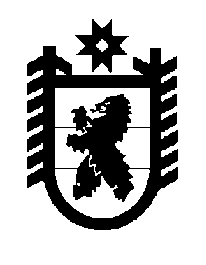 Российская Федерация Республика Карелия    ПРАВИТЕЛЬСТВО РЕСПУБЛИКИ КАРЕЛИЯПОСТАНОВЛЕНИЕот  17 апреля 2012 года № 110-Пг. ПетрозаводскО мерах активной политики занятости населения                                                на территории Республики КарелияВ соответствии с пунктом 3 статьи 5 Закона Республики Карелия от      4 апреля 2012 года № 1585-ЗРК «О разграничении полномочий органов государственной власти Республики Карелия в области содействия занятости» Правительство Республики Карелия п о с т а н о в л я е т:1. Определить меры активной политики занятости населения на территории Республики Карелия согласно приложению.2. Министерству труда и занятости Республики Карелия обеспечить предоставление в установленном порядке субсидии из бюджета Республики Карелия на реализацию мероприятий по содействию занятости населения на частичное возмещение работодателям расходов на выплату заработной платы:1) безработным гражданам в возрасте от 18 до 20 лет из числа выпускников учреждений начального и среднего профессионального образования, ищущих работу впервые, трудоустроенным по направлению органов службы занятости населения на рабочих местах, созданных работодателями;2) гражданам, занятым по направлению органов службы занятости населения в оплачиваемых общественных работах на рабочих местах, созданных работодателями, и проживающим:в муниципальных районах и городских округах, в которых на основании данных статистической отчетности по итогам года, предшествующего году проведения оплачиваемых общественных работ, уровень зарегистрированной безработицы (в среднем за год), превысил аналогичный показатель по Республике Карелия в целом более чем в 1,5 раза; в монопрофильных населенных пунктах.2Предоставление субсидии работодателям осуществляется в размере, не превышающем одного установленного федеральным законодательством минимального размера оплаты труда, увеличенного на районный коэффициент и страховые взносы в государственные внебюджетные фонды, за одного участника мероприятия в месяц.3. Действие настоящего постановления распространяется на право-отношения, возникшие с 1 января 2012 года.          ГлаваРеспублики Карелия                                                                     А.В. НелидовПриложение  к  постановлениюПравительства Республики Карелия от 17 апреля 2012 года № 110-ПМеры активной политики занятости населения на территории Республики Карелия1. Содействие гражданам в поиске подходящей работы, а работо-дателям – в подборе необходимых работников.2. Организация ярмарок вакансий и учебных рабочих мест.3. Организация проведения оплачиваемых общественных работ.4. Организация временного трудоустройства несовершеннолетних граждан в возрасте от 14 до 18 лет в свободное от учебы время, безработных граждан, испытывающих трудности в поиске работы, безработных граждан в возрасте от 18 до 20 лет из числа выпускников учреждений начального и среднего профессионального образования, ищущих работу впервые.5. Организация профессиональной ориентации граждан в целях выбора сферы деятельности (профессии), трудоустройства, профес-сионального обучения.6. Психологическая поддержка безработных граждан.7. Профессиональная подготовка, переподготовка и повышение  квалификации безработных граждан, включая обучение в другой мест-ности.8. Организация профессиональной подготовки, переподготовки и повышения  квалификации женщин в период отпуска по уходу за ребенком до достижения им возраста трех лет.9. Социальная адаптация безработных граждан на рынке труда.10. Содействие самозанятости безработных граждан.11. Содействие безработным гражданам в переезде и безработным гражданам и членам их семей в переселении в другую местность для трудоустройства по направлению органов службы занятости.12. Информирование о положении на рынке труда в Республике Карелия.____________